Norski tindadrekin Norbert – Bannaði skógurinGjøgnum loynidyrnar – Maðurin við tveimum andlitumTíðin:Legg afturat lýsingunum av Hagrid, Harry, Ron, Hermione, Dumbledore, Neville og QuirrelLýs Voldemort:Hví man McGonagall revsa griffindornæmingarnar harðari enn Malfoy?Hvussu eru rossmenninir? Hví man Firenze vera øðrvísi?Hvat hava vitramannasteinurin og einhyrningablóð í felag?Nær fær Harry ilt í høvdið og arrið?Verjan hjá vitramannasteininum:Hvat ræðist Harry mest av øllum?Passar tað: at einki er gott og einki er ilt, men at alt er ein spurningur um vald?Dumbledore sigur soleiðis, hvat meinar hann við?s. 248 (237): Tá ið saman um kemur, so er deyðin hjá teimum hugaðu einki uttan eitt nýtt ævintýr.S.250 (239): …at hava verið elskaður so djúpt, sjálvt um tann, ið gav hendan kærleikan, er farin, tað verjir okkum fyri lívið.Hvørjir líkar eru millum gandaheimin og okkara veruliga heim?Hvørji eru týdningarmestu afturvendandi evnini í bókini?Hvør er boðskapurin?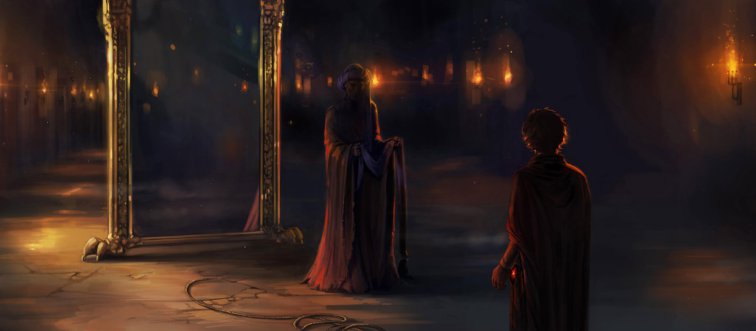 forðinginlærarin, sum hevur gjørt forðinginaevnini, ið skulu brúkast at loysa gátunatann, ið loysir uppgávuna